Friday Maths Challenge Tip: Remember sum means add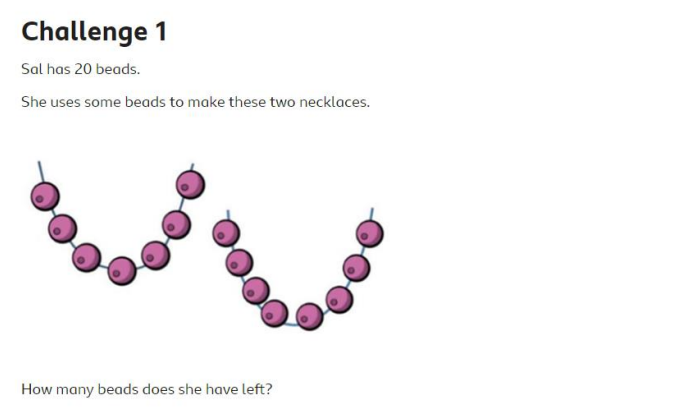 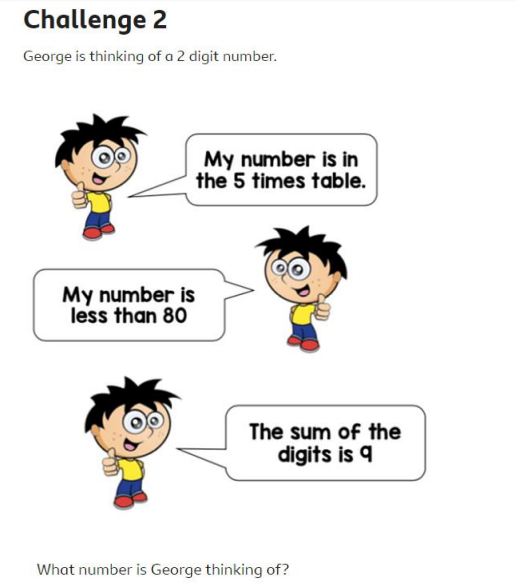 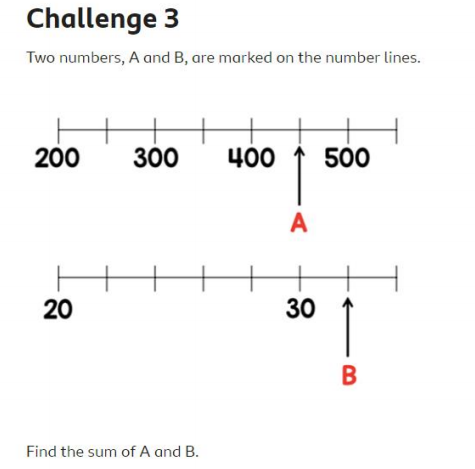 